  MVM Newsletter    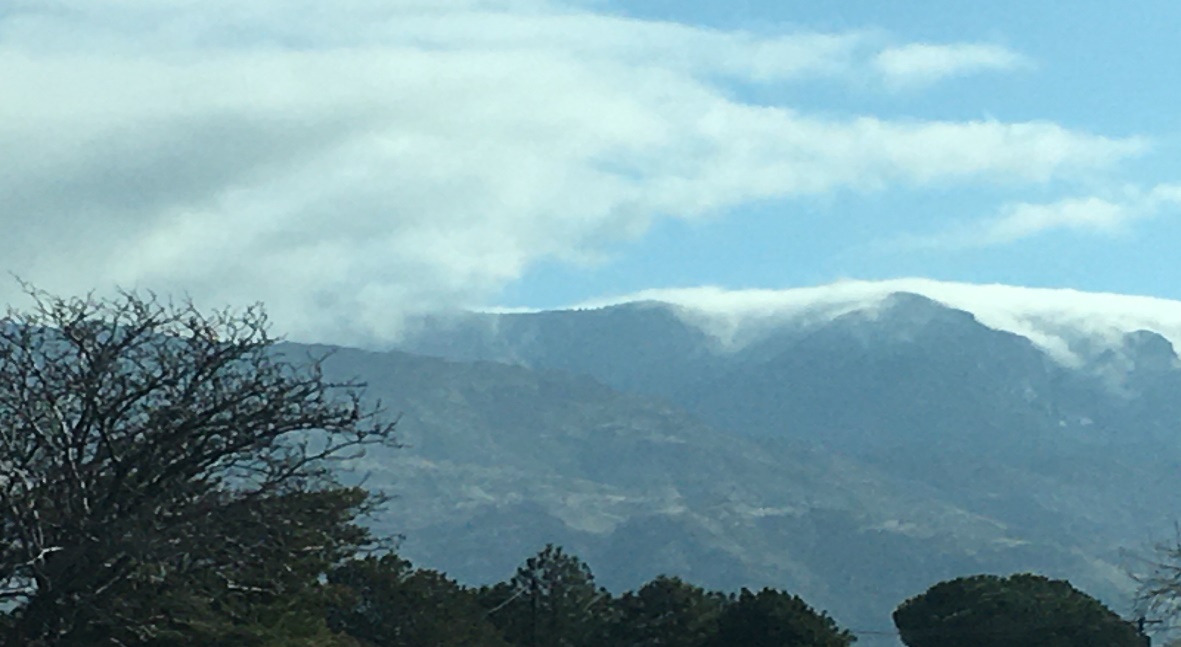 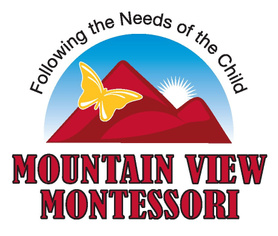                   J Open Monday – Friday 7:30am - 6:00pm                (505)-554-3849               www.mvmabq.com Dear Parents,Thank you for choosing MVM! We appreciate the outpouring of support we have received during this pandemic! MVM is truly a family! We are hoping to re-open for our summer program on June 1st. It is not too late to sign up for our Summer African Safari! Our staff will be in the school the last week of May disinfecting, scrubbing, and sanitizing every surface we can find to make sure our children, families, and staff will continue to be safe and healthy! Reminder:Enjoy being with your child.Play gamesGet outsideRead booksLaugh CookGive your child free time to create, invent, explore, discover and just play! ~ MVM Staff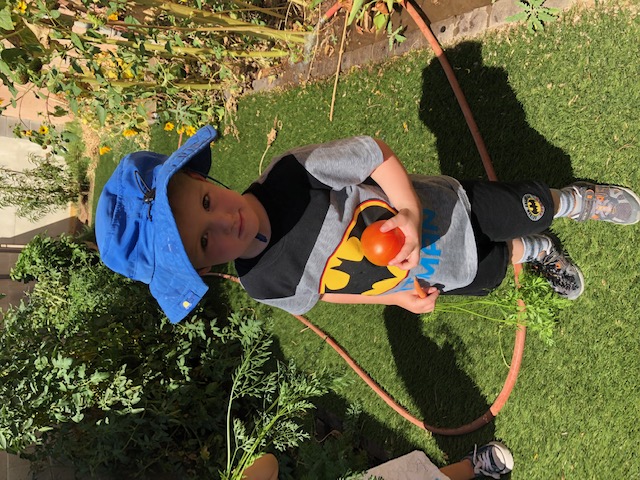 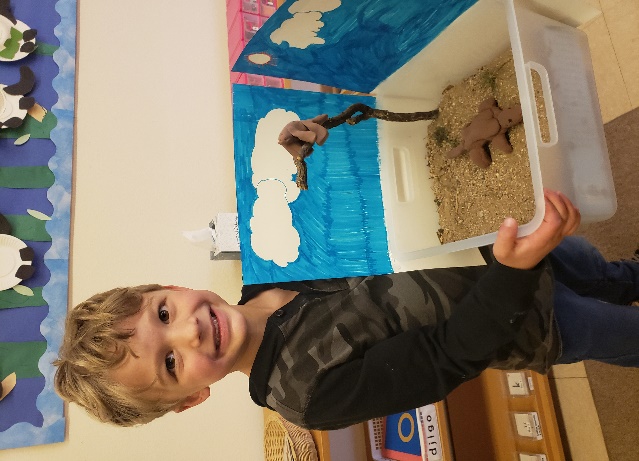 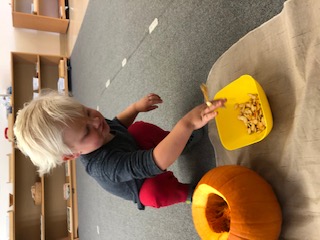 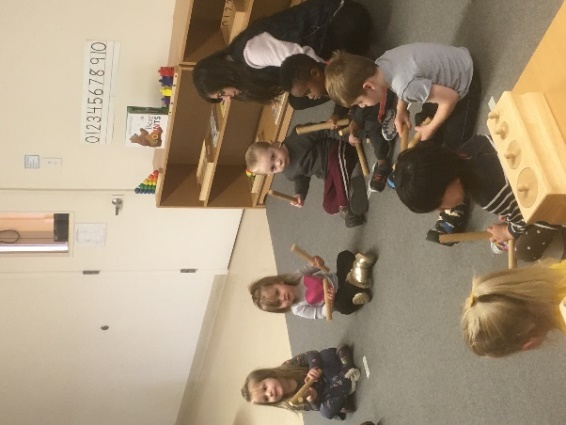 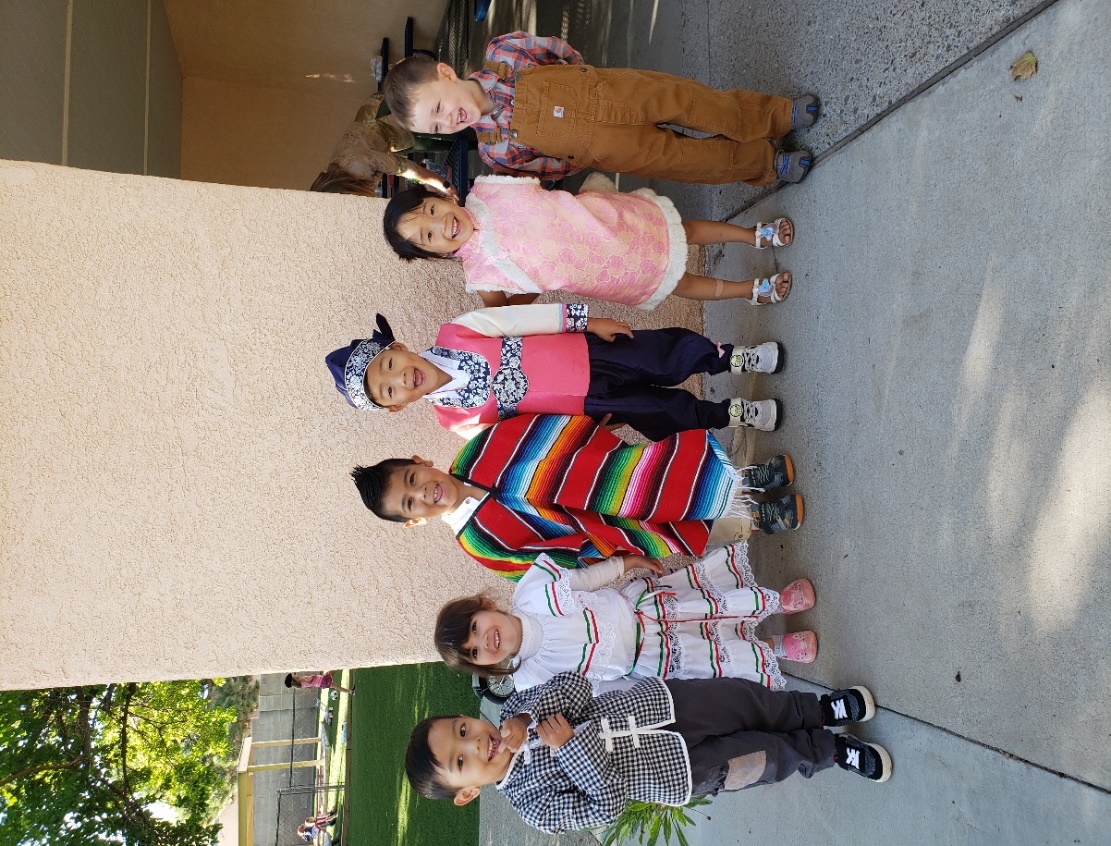 Mountain View Support 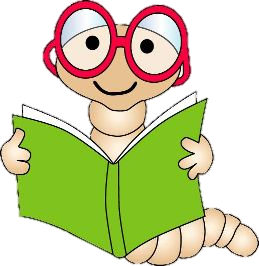 Box Tops for EducationThank you to everyone that has donated Box Top Labels. We have transitioned to using the Box Top app. Instead of the paper tops that you can clip. Please download the app, put in our school, and scan every receipt barcode you receive. We appreciate any support you can give to the school.   Birthday Celebrations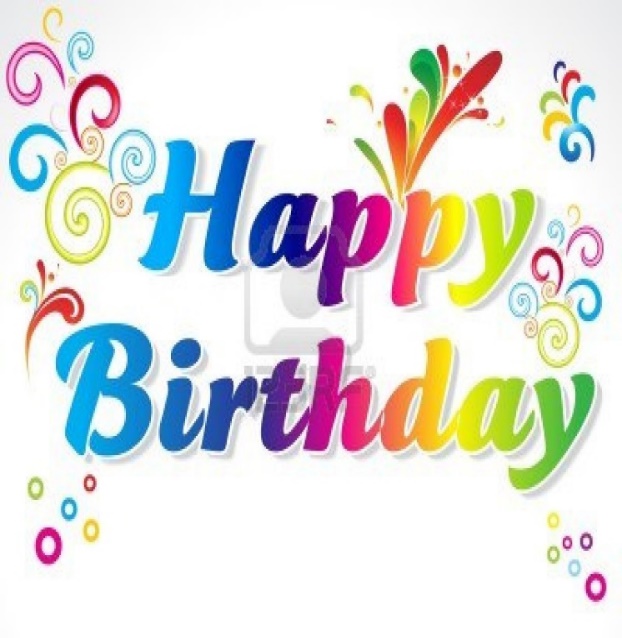 Desert Willow Ms. Wendy & Ms. Thari 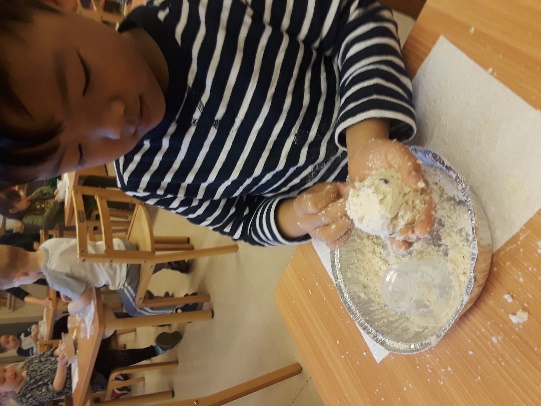 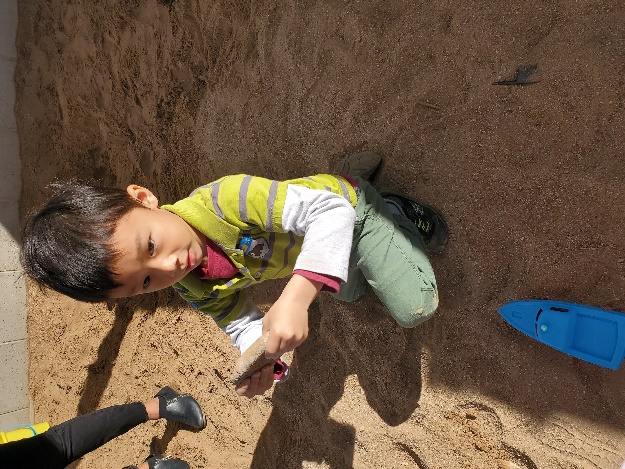 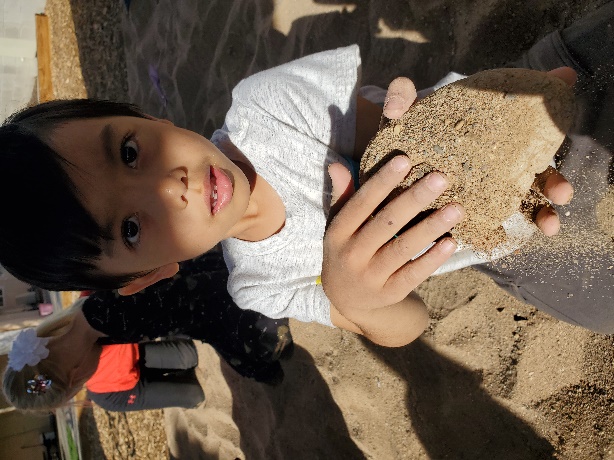 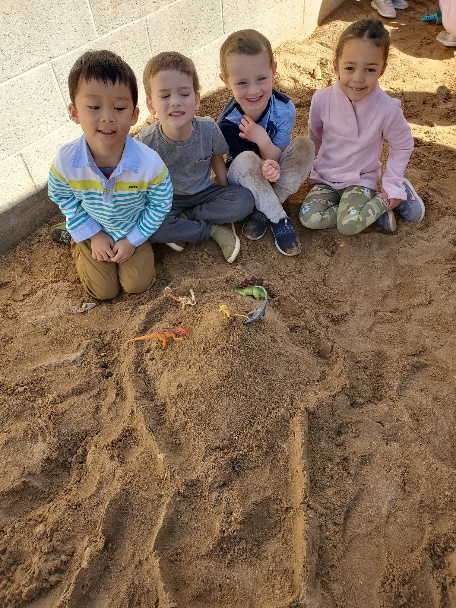 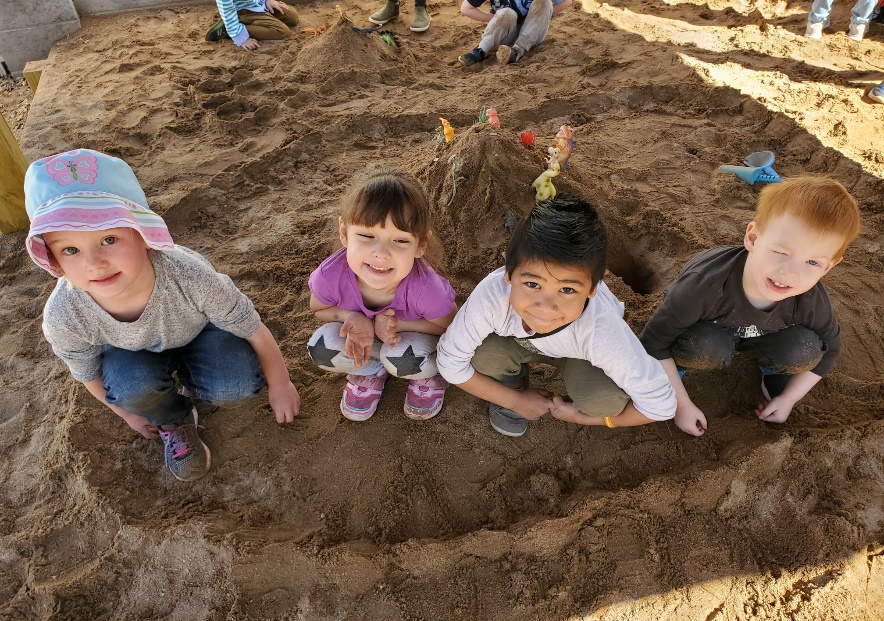 Juniper Ms. Donna & Ms. Sujani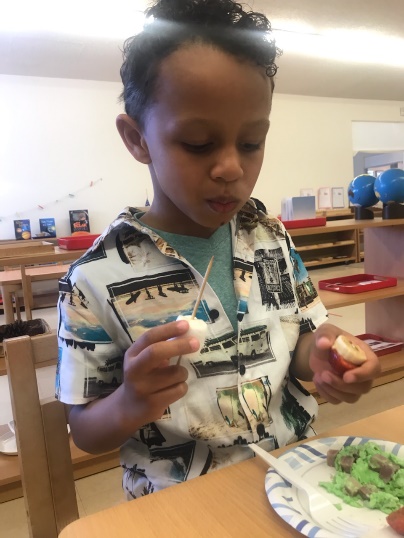 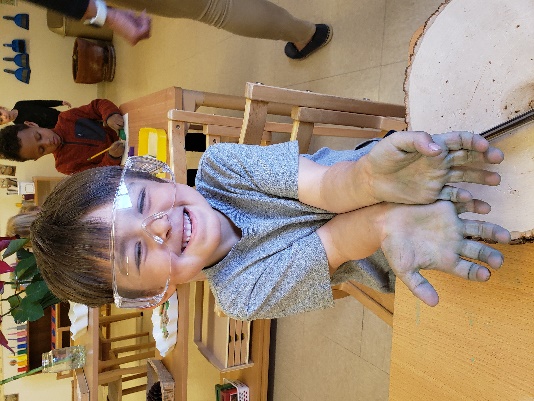 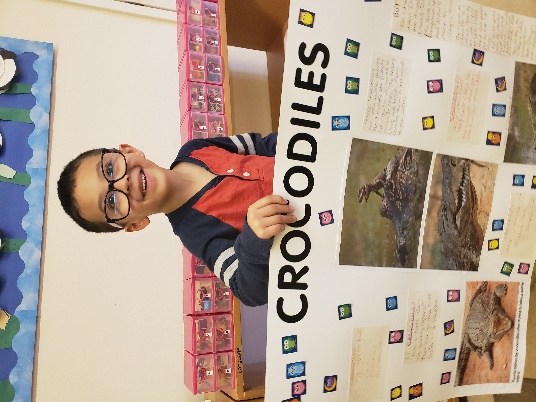 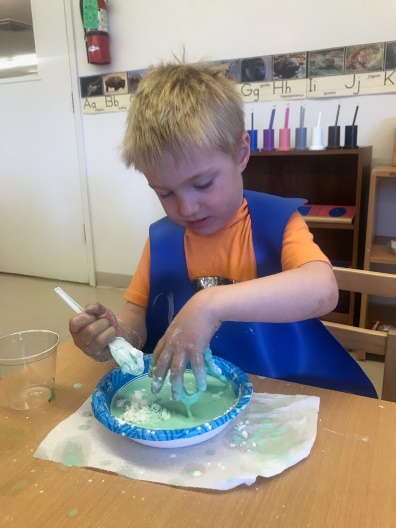 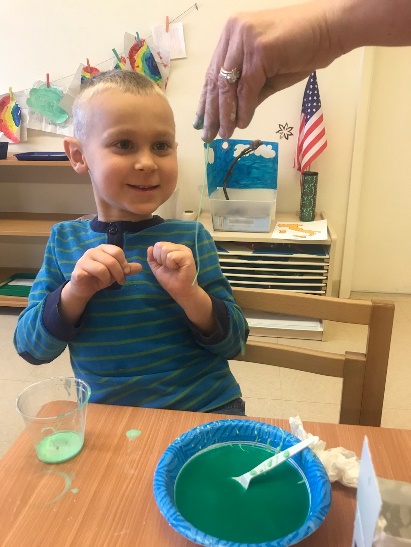 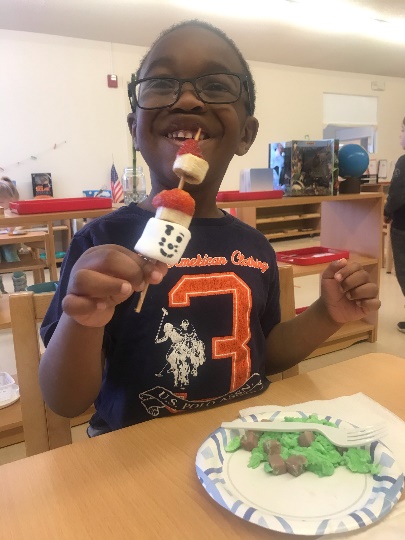 Pinon Pine Ms. Renee, Ms. Tami & Ms. Sam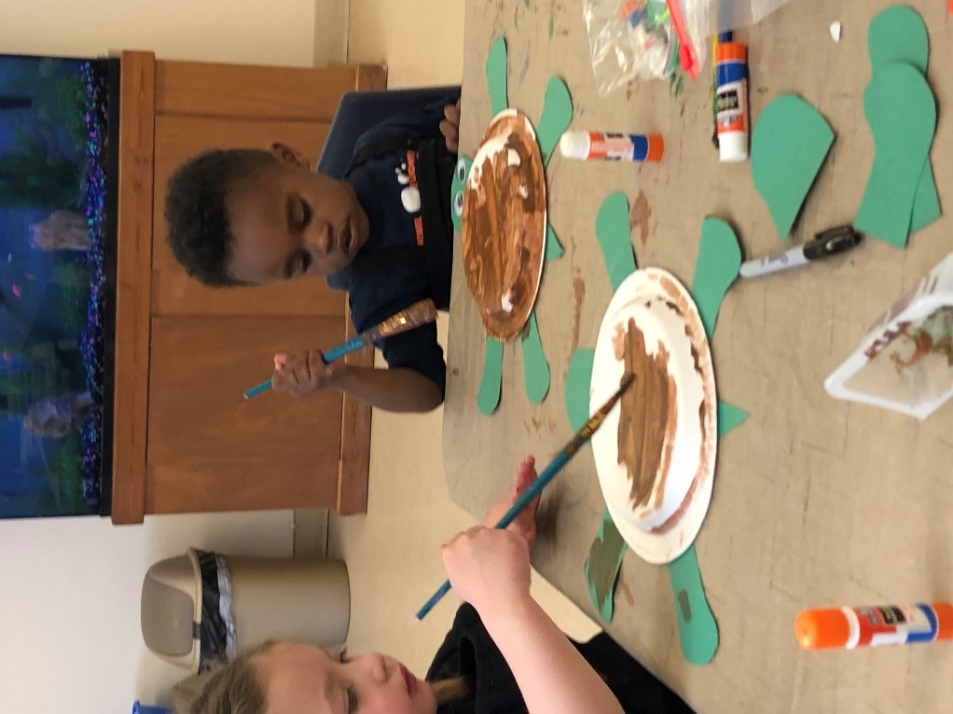 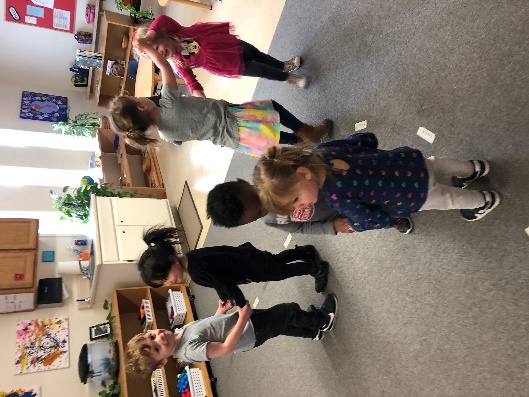 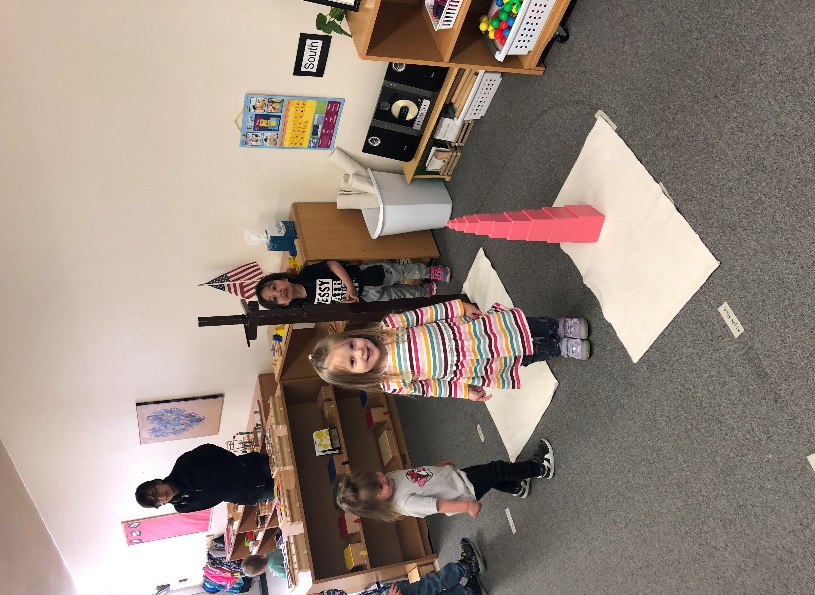 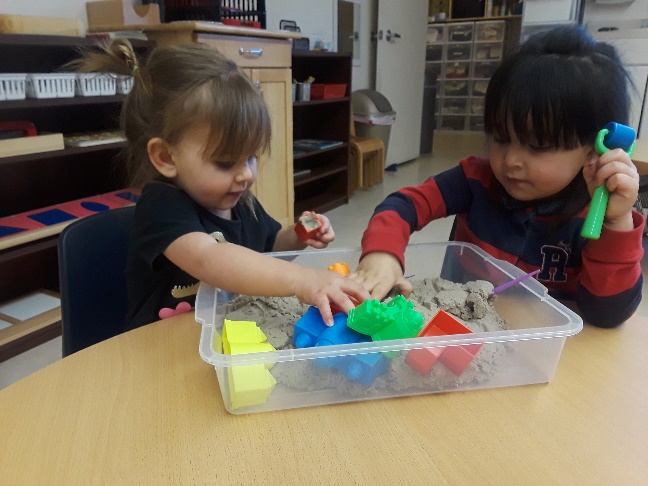 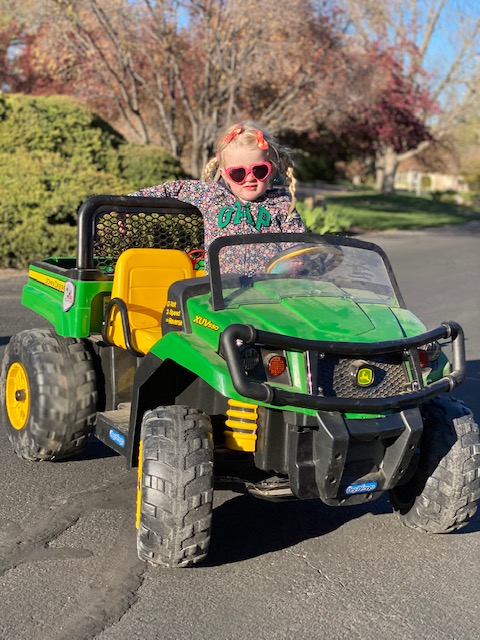 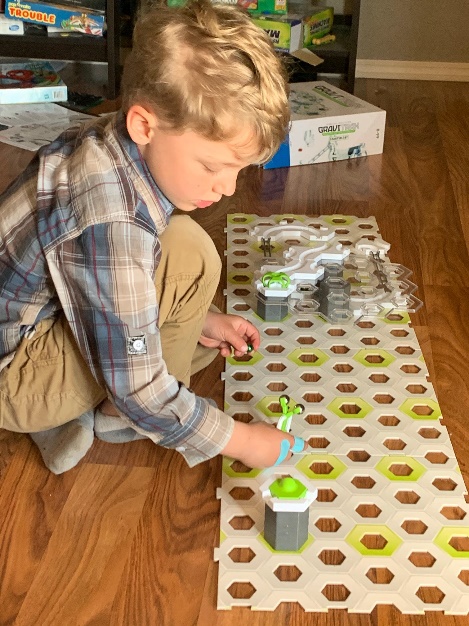 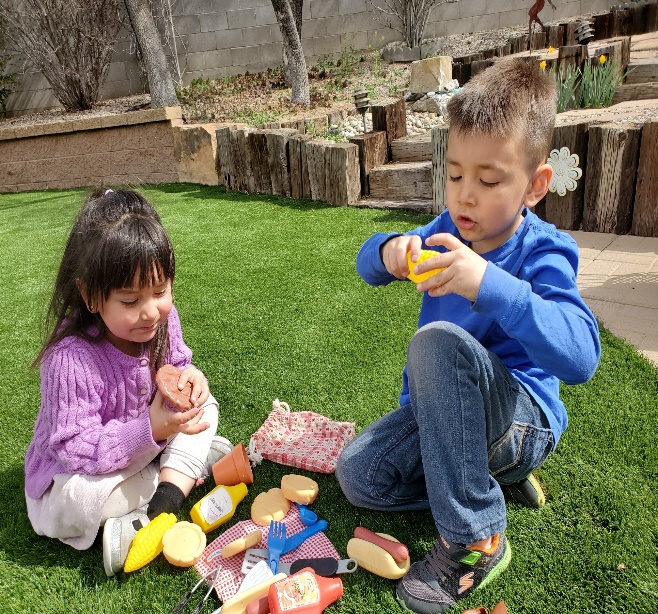 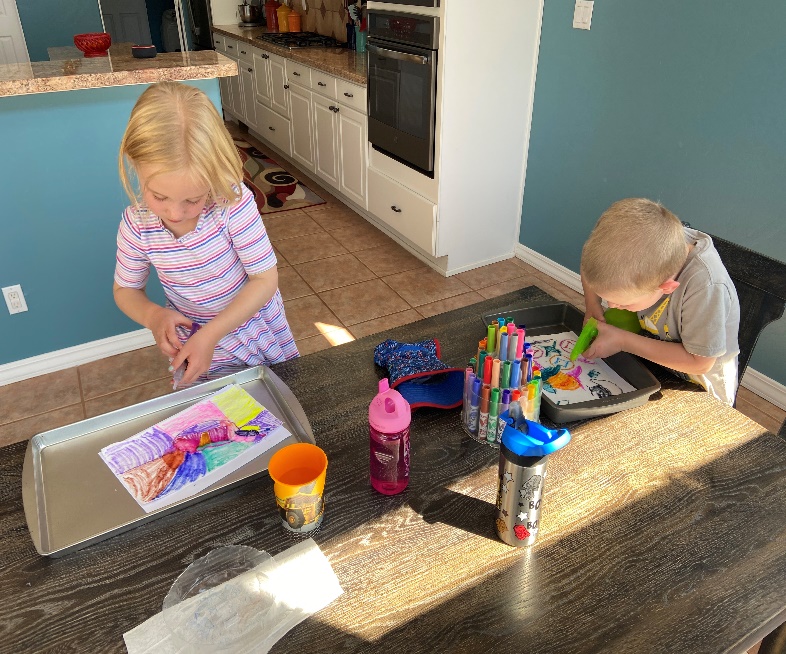 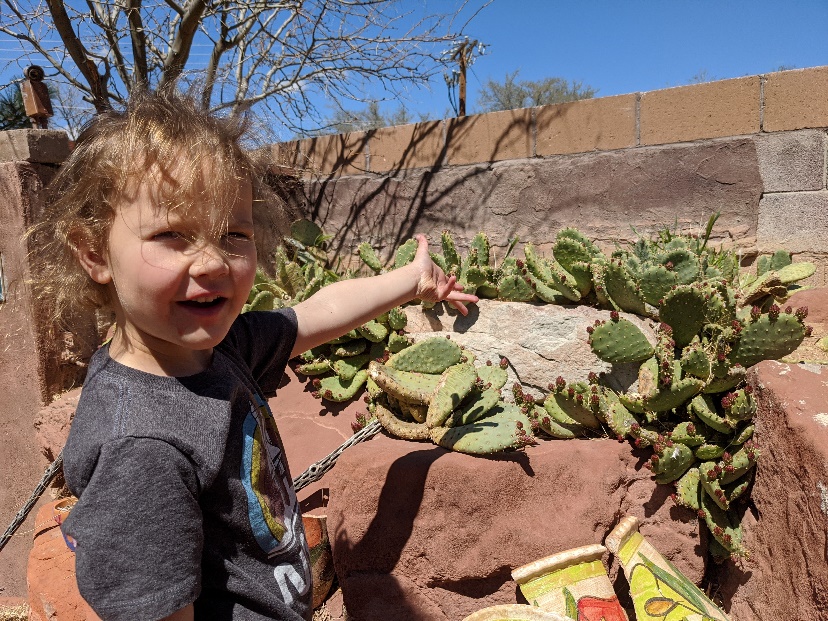 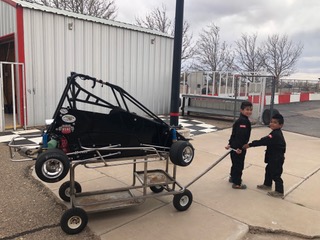 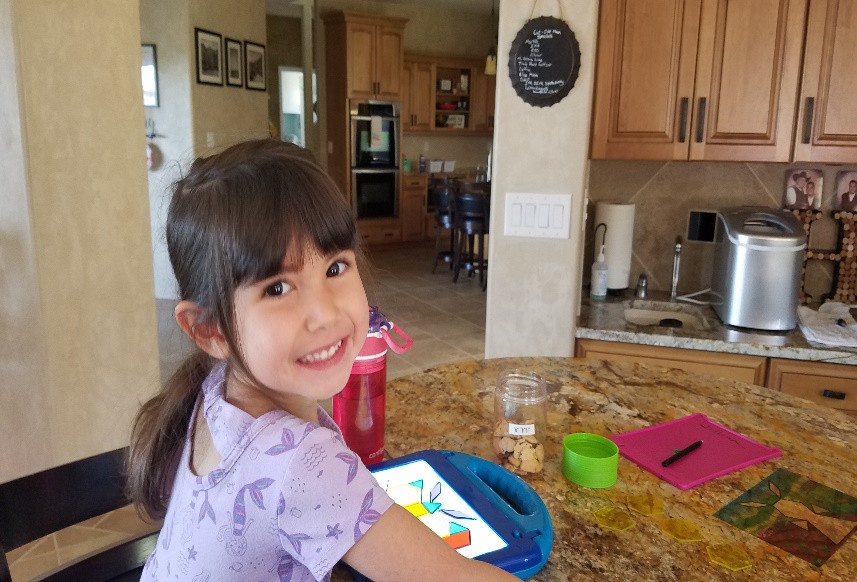 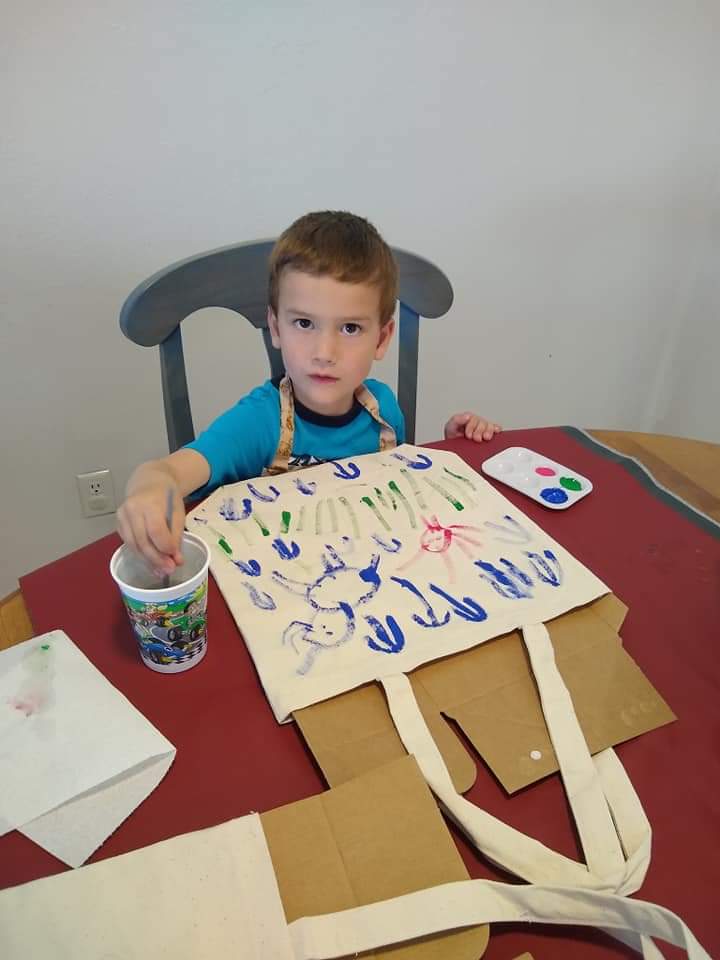 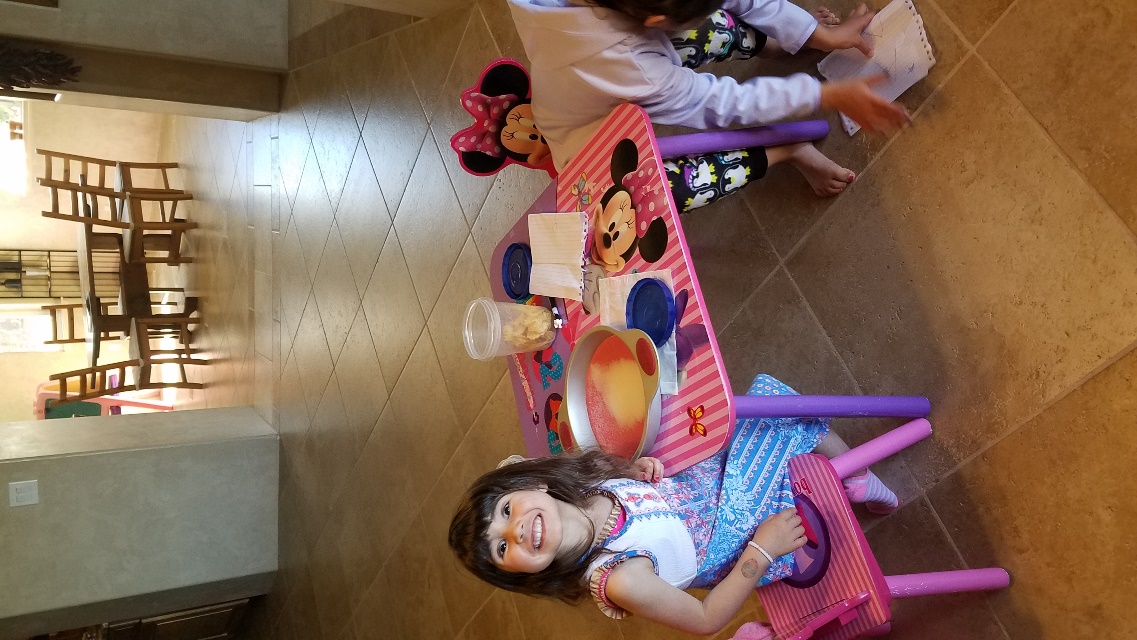 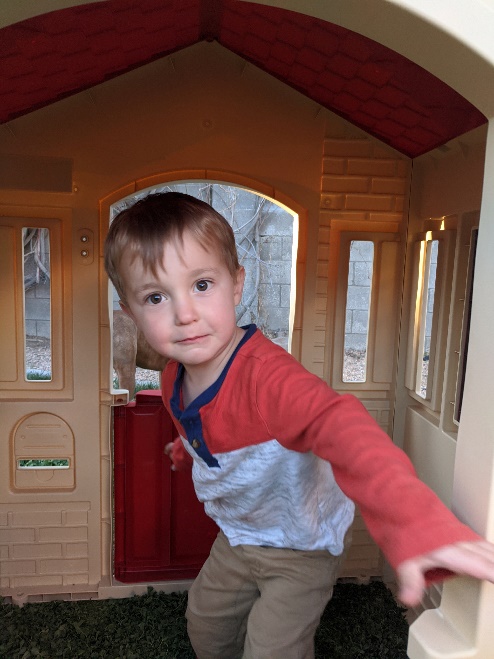 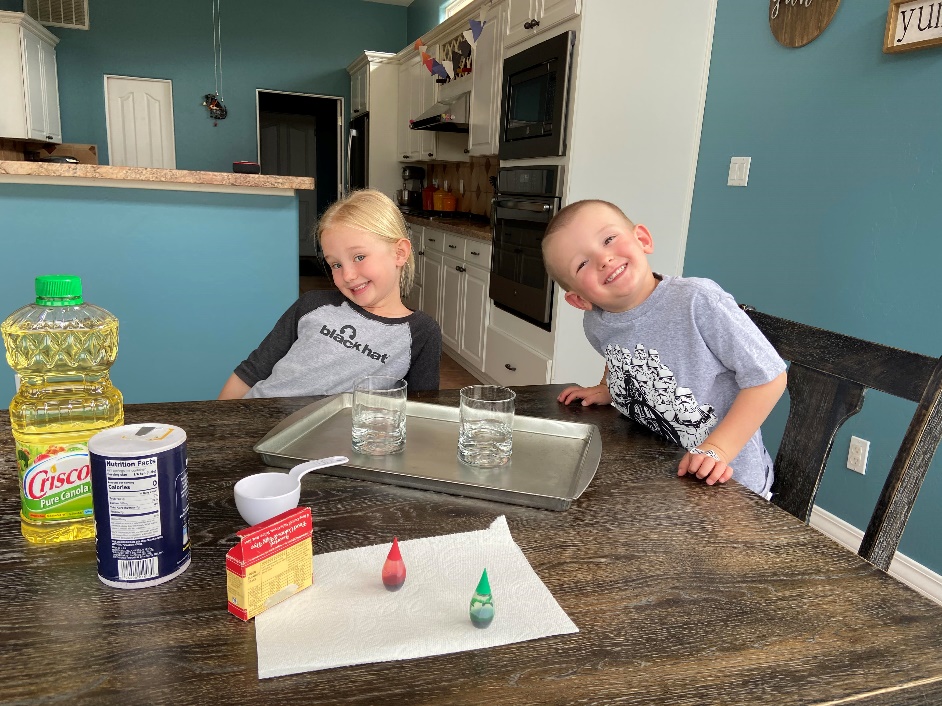 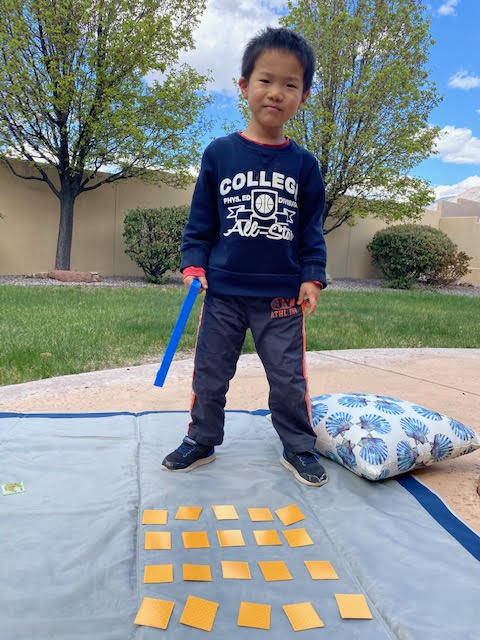 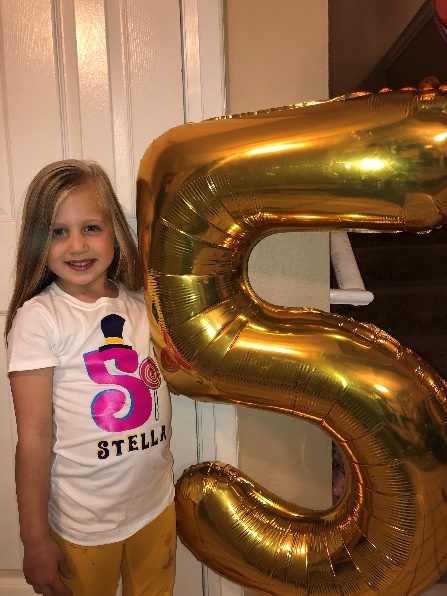 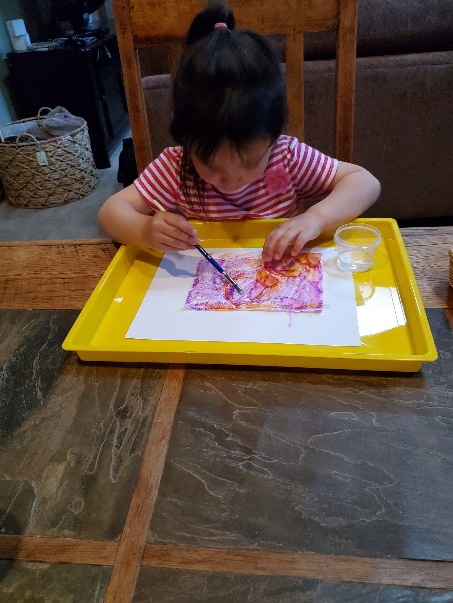 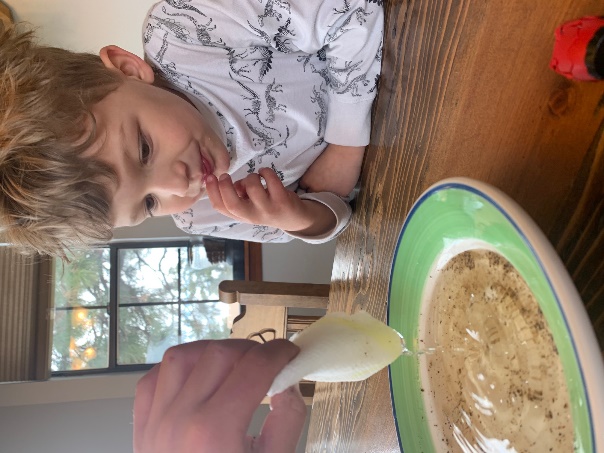 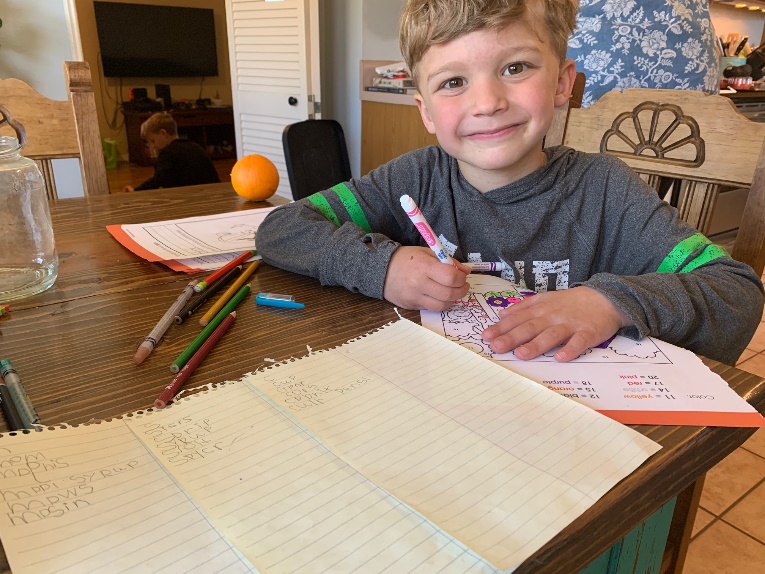 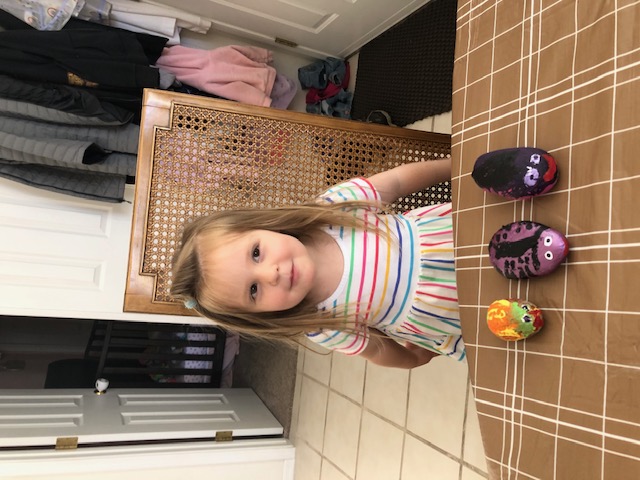 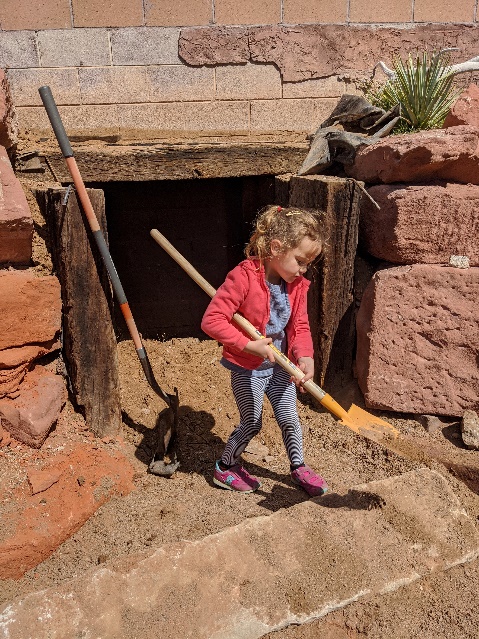 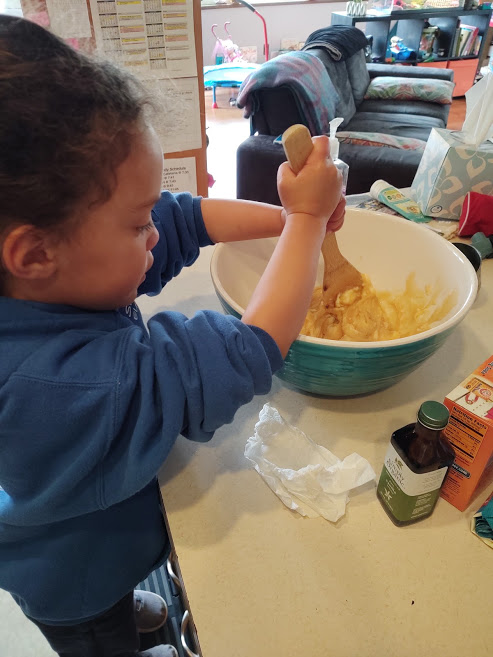 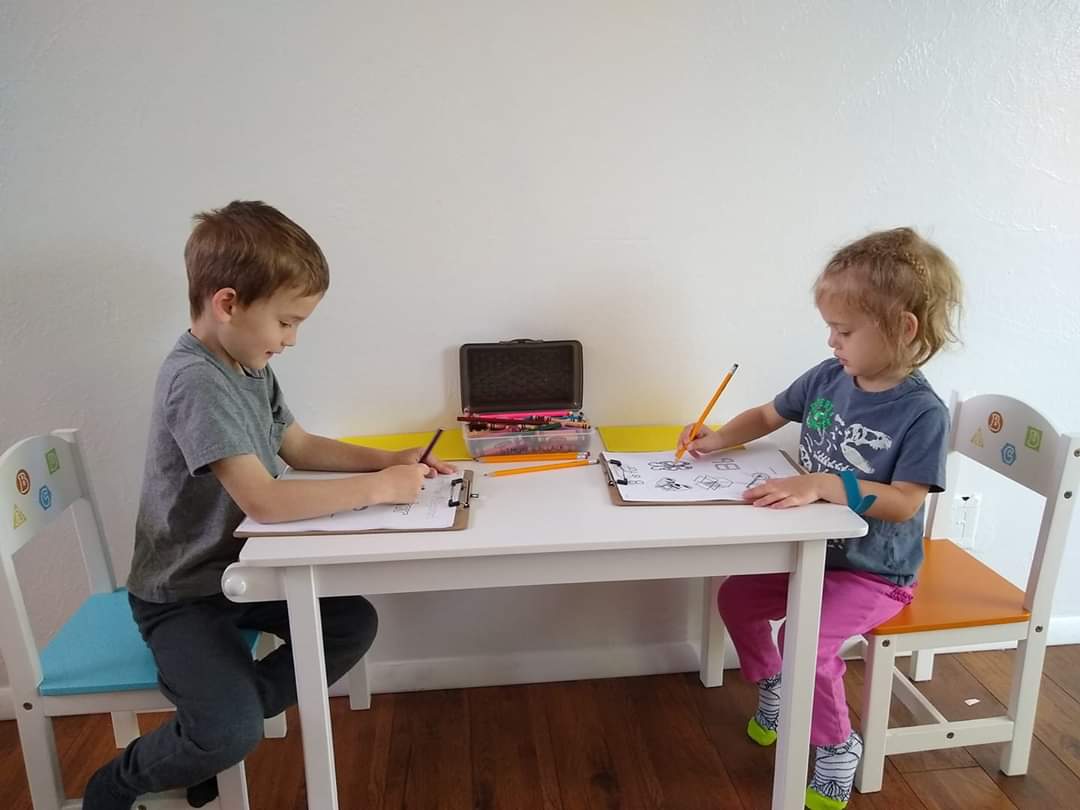 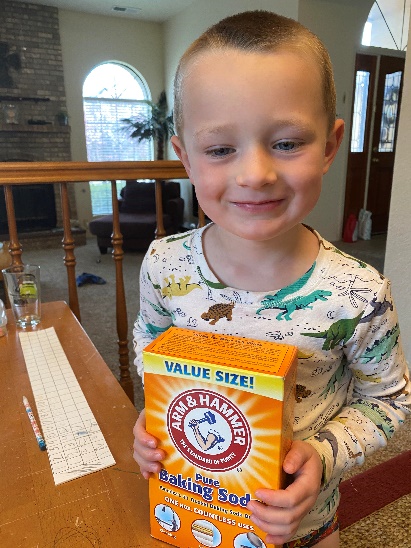 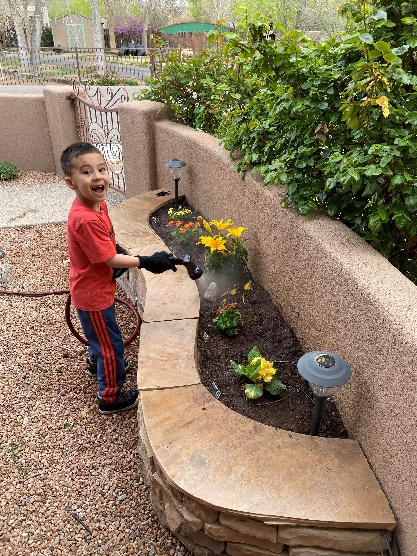 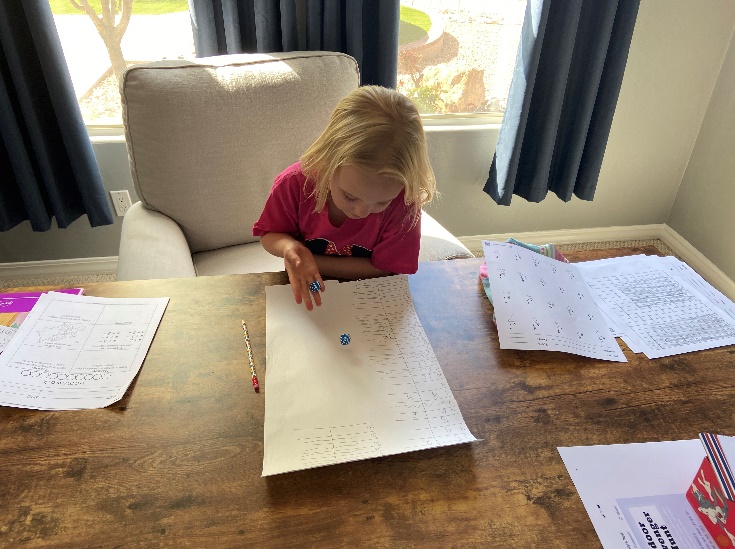 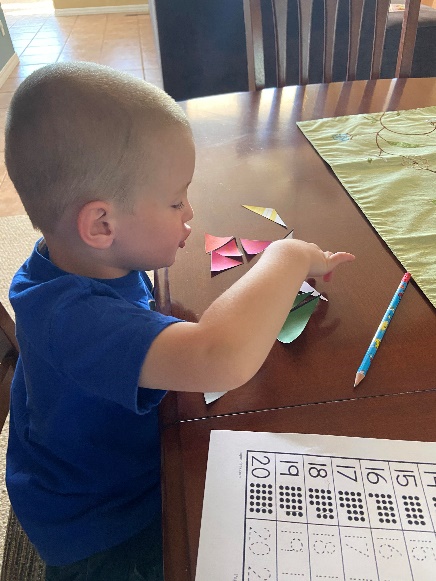 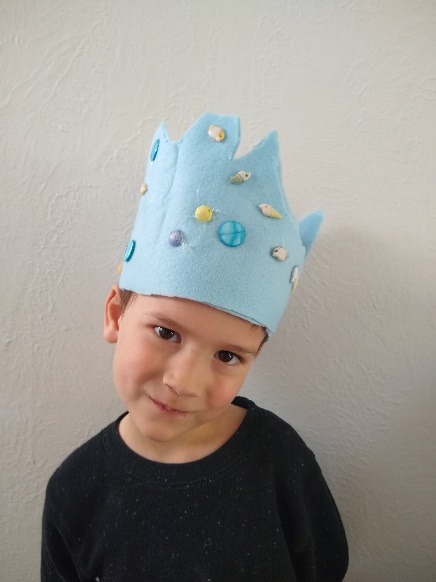 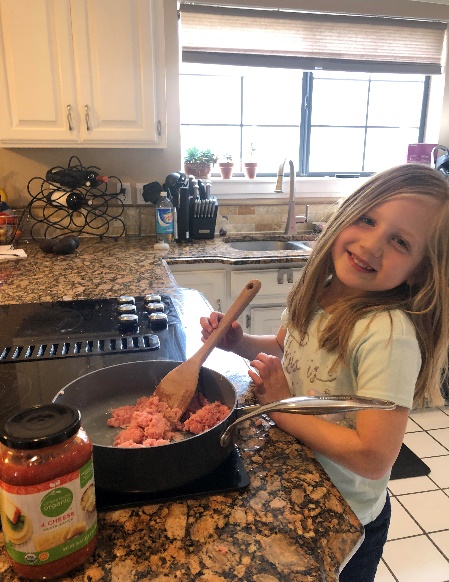 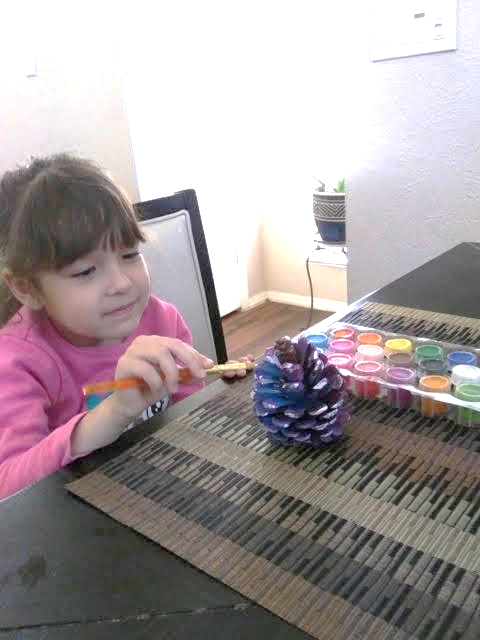 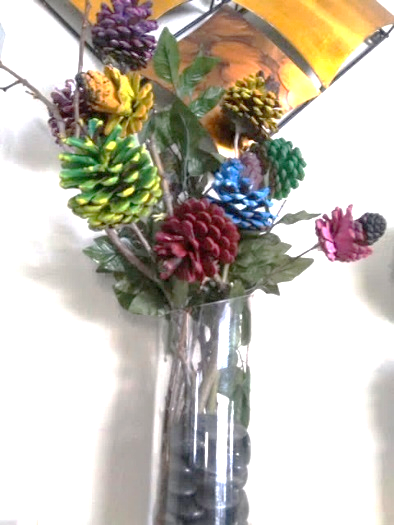 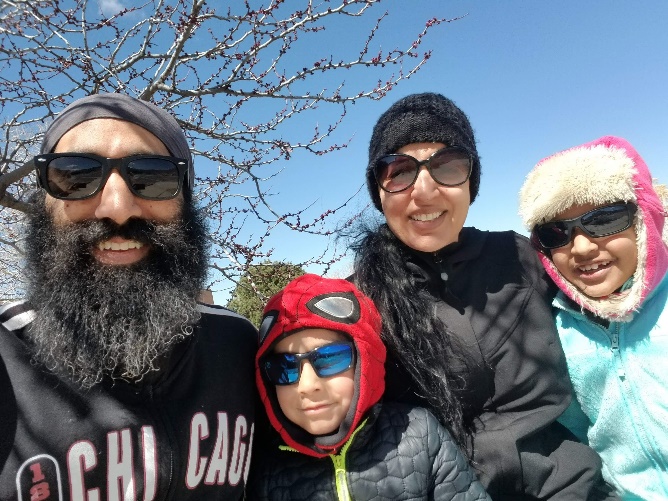 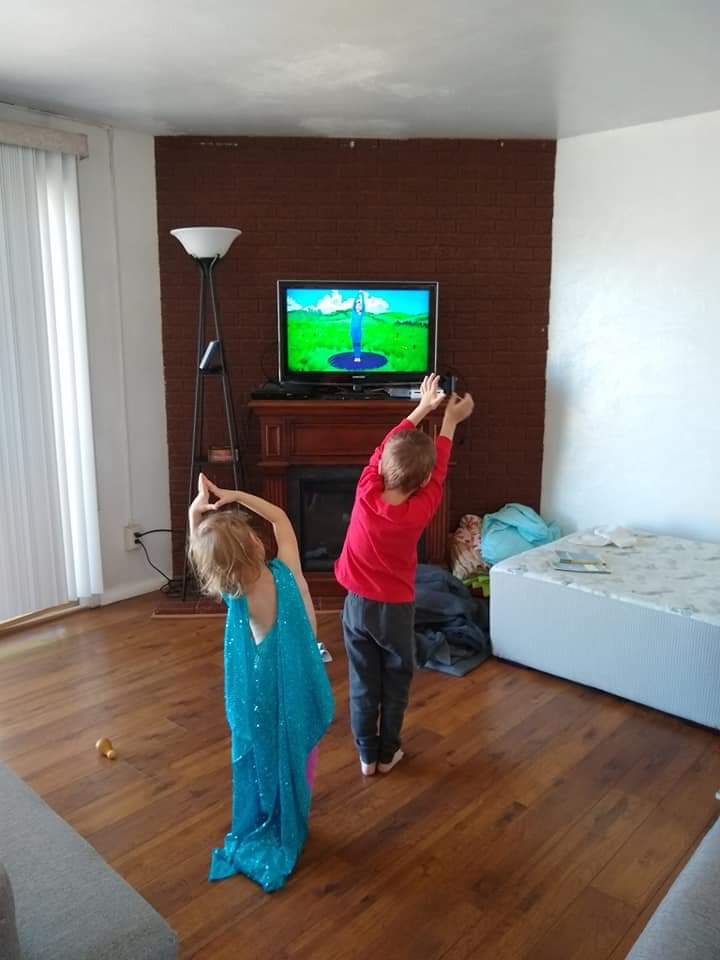 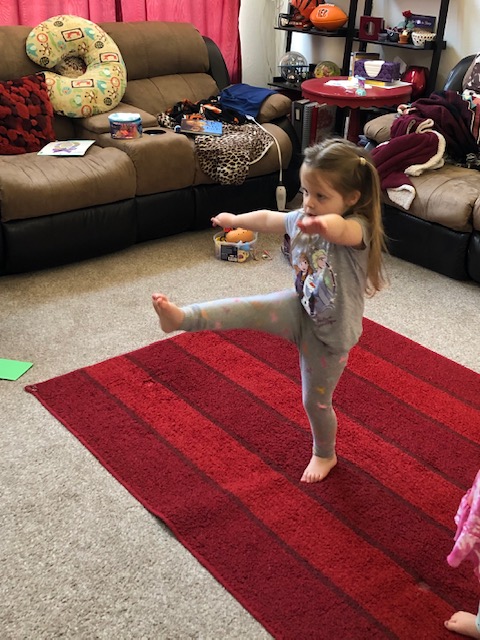 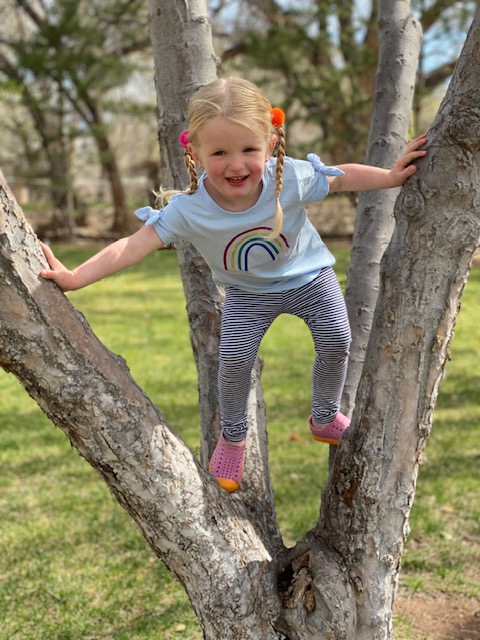 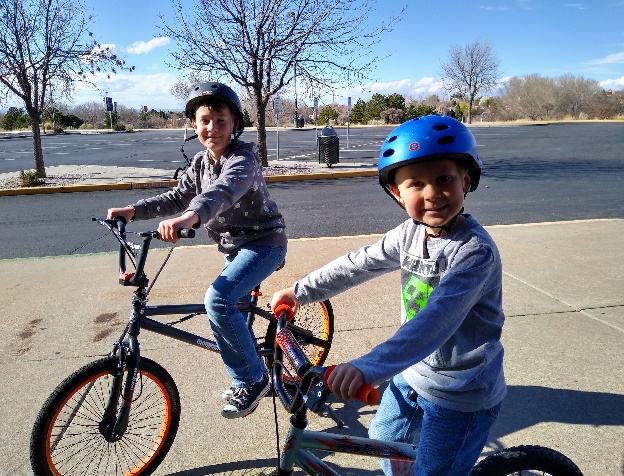 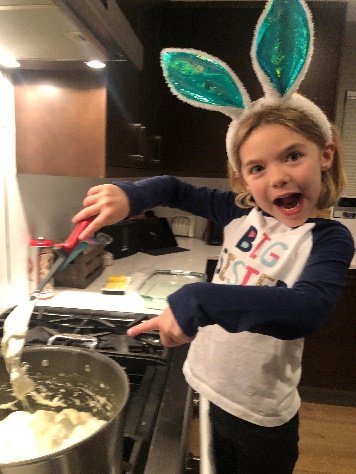 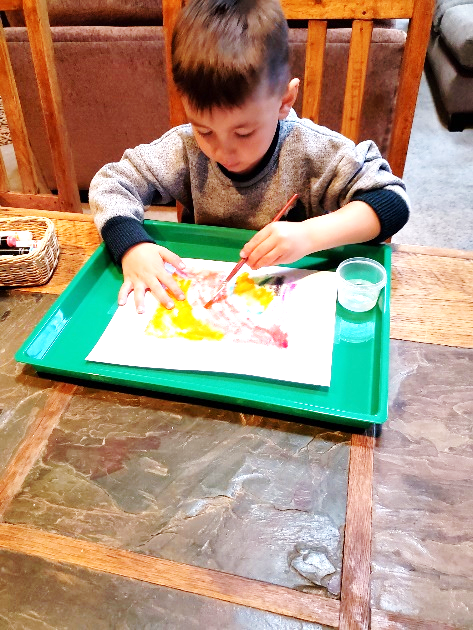 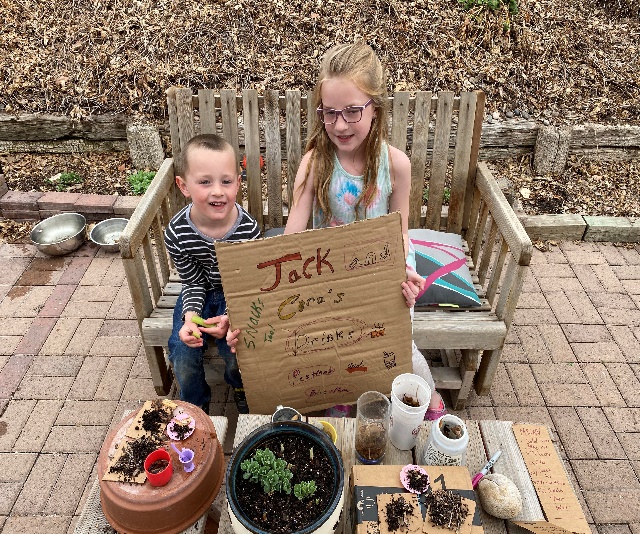 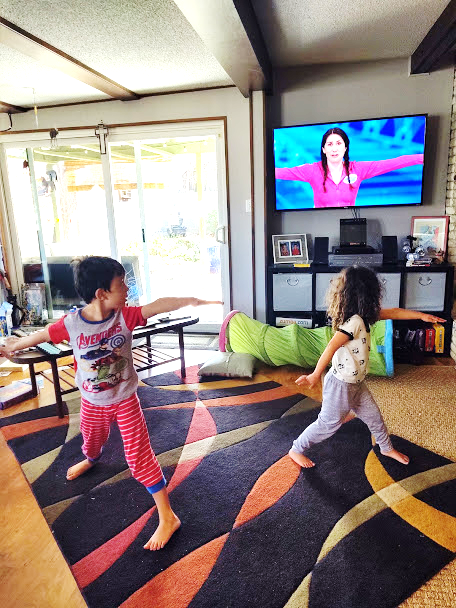 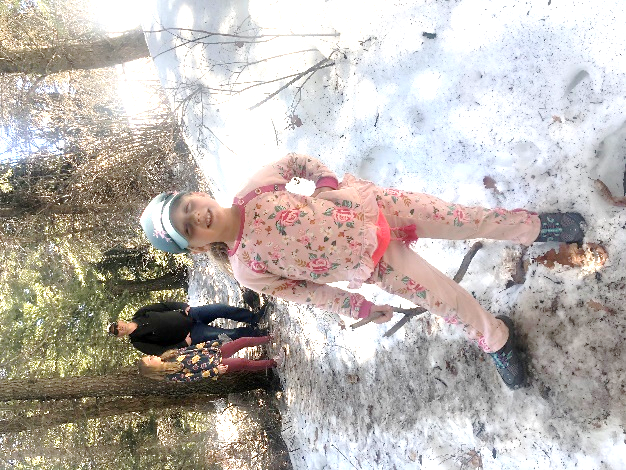 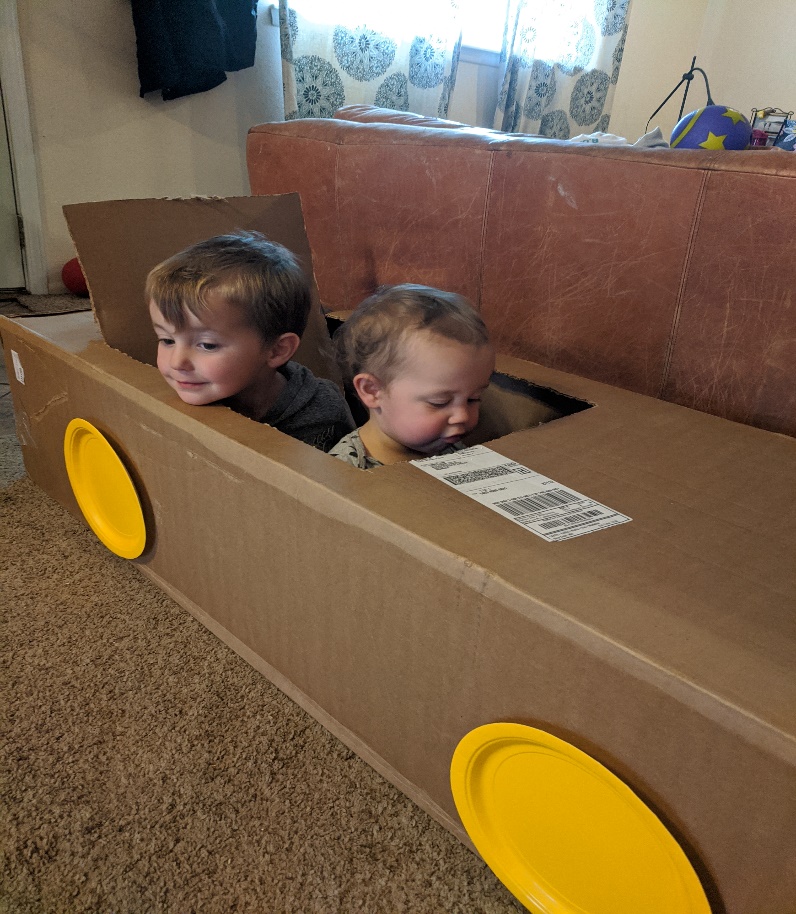 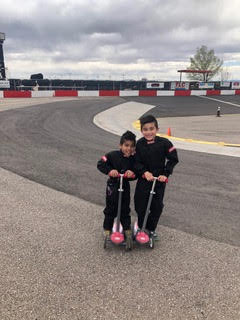 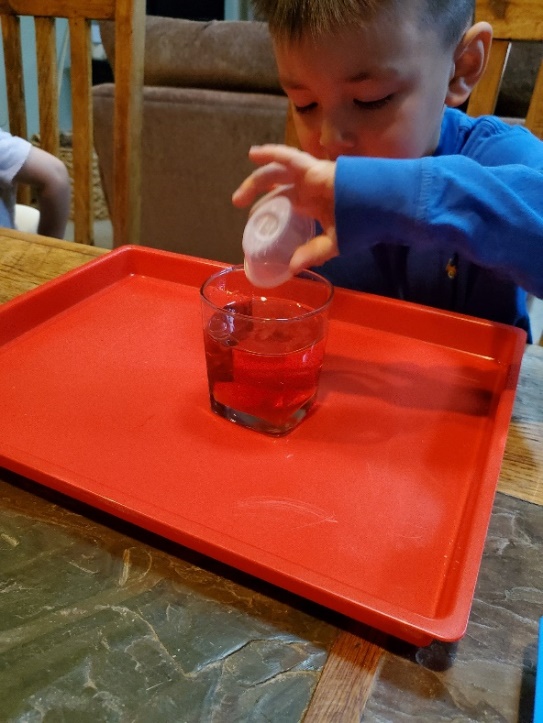 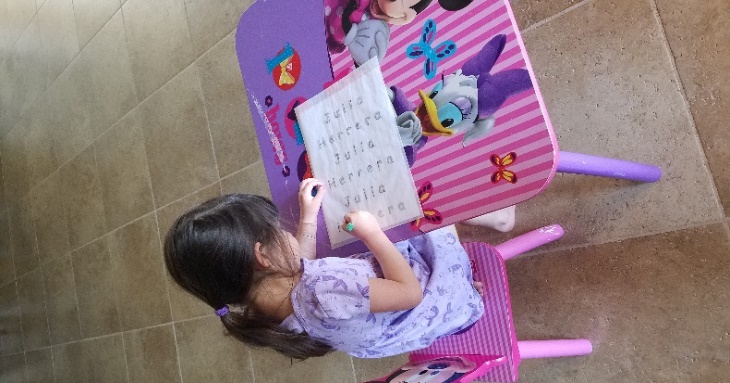 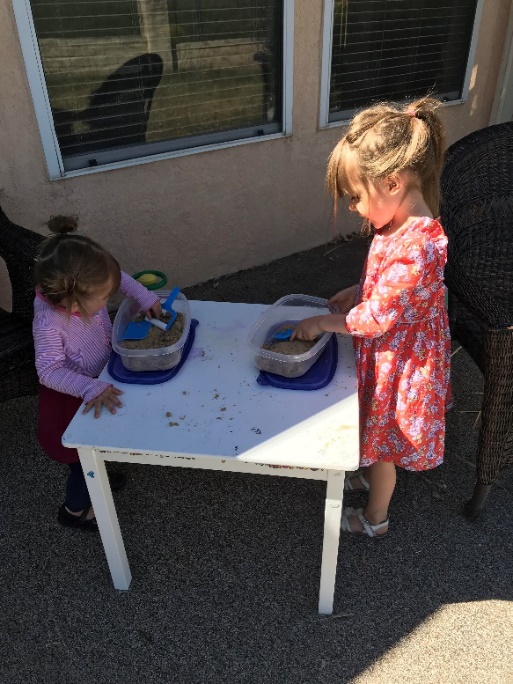 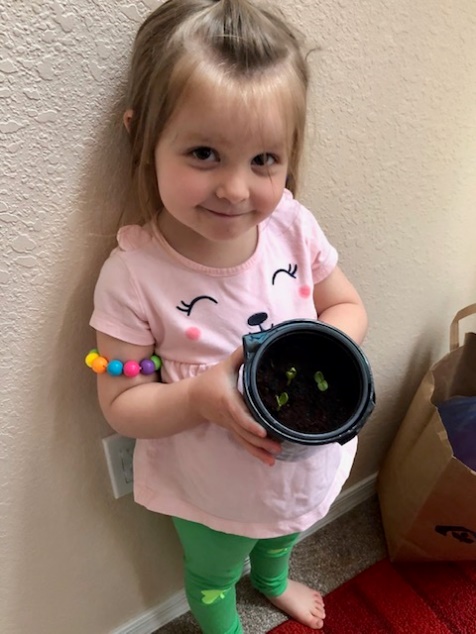 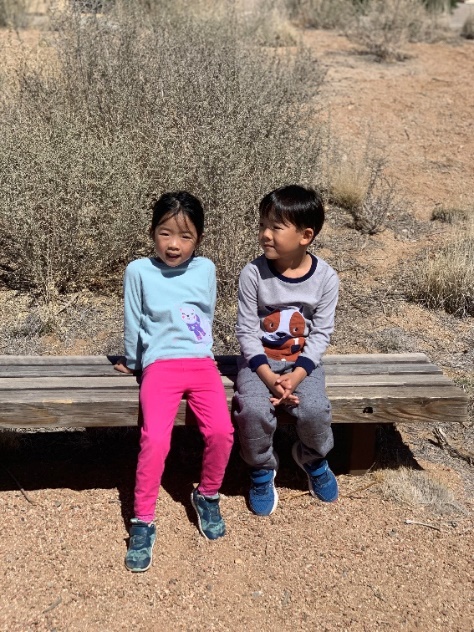 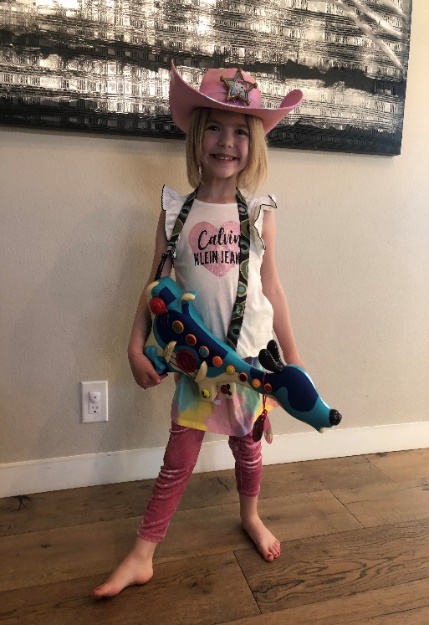 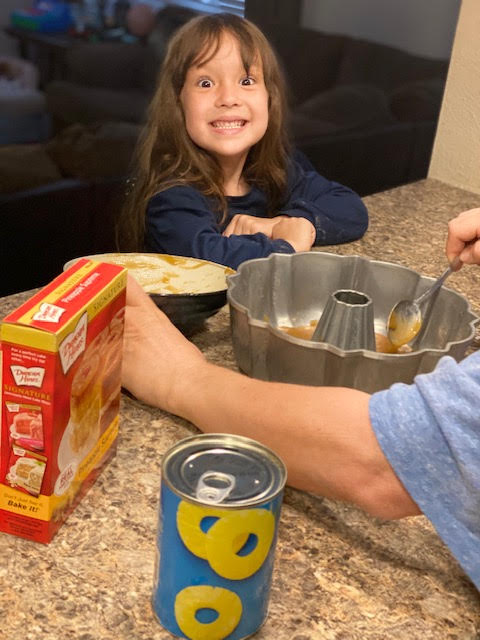 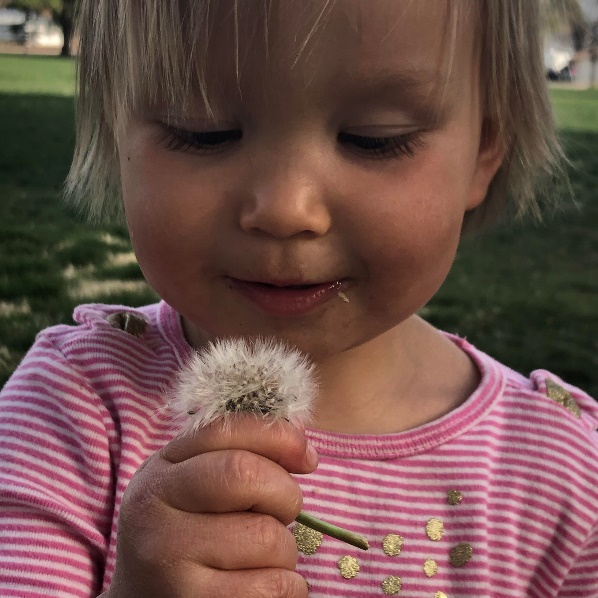 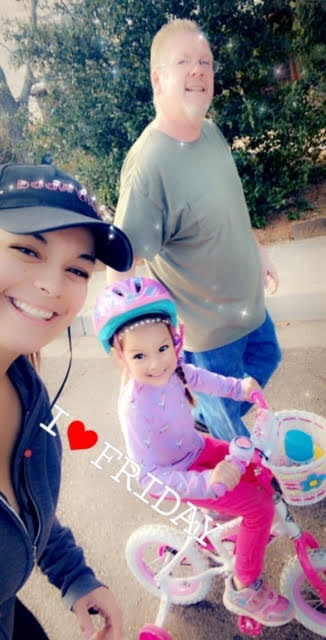 MVM Special Events- Dentist Visit, Science Days, Friendship and Dr. Seuss Fun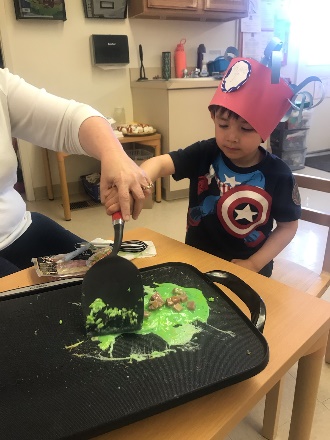 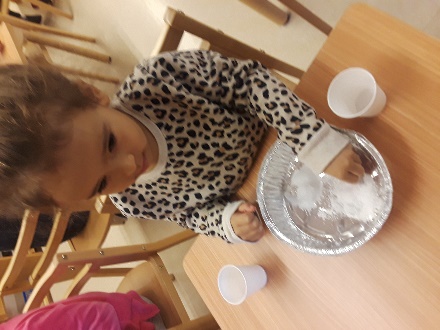 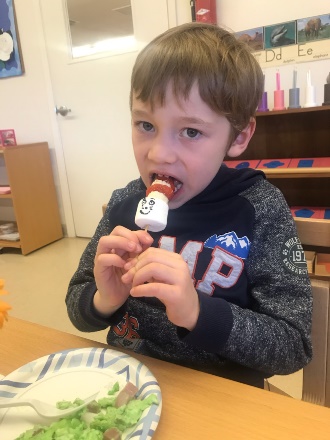 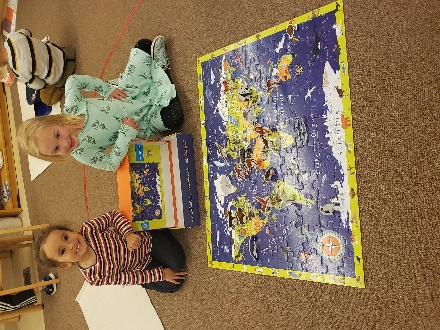 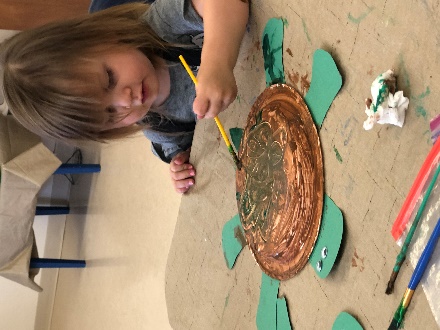 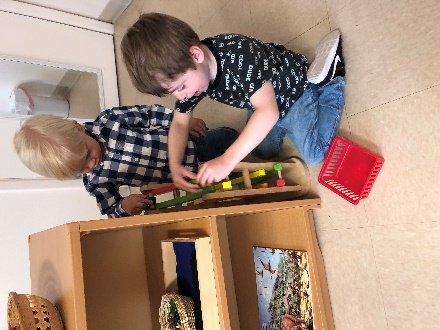 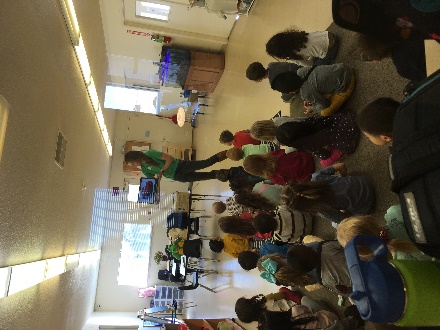 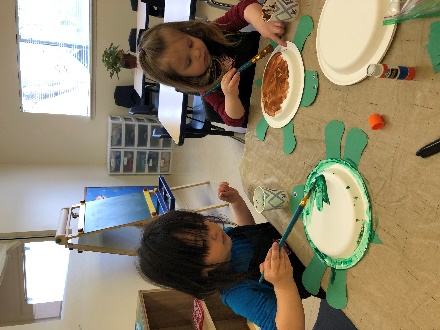 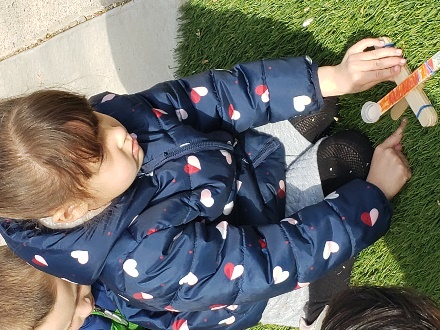 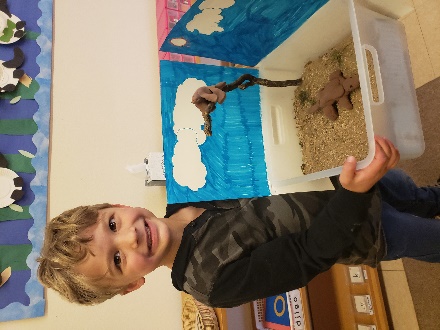 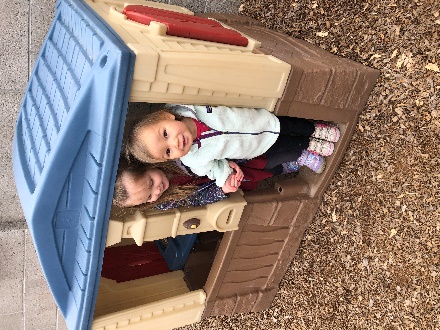 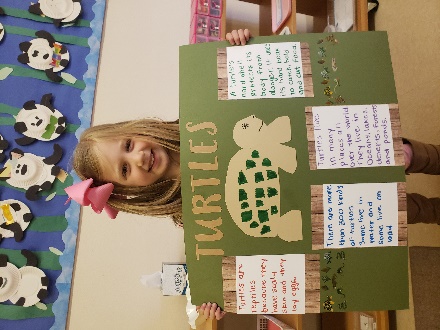 Office NewsMs. Susan Dear families, Thank you for helping with a smooth enrollment season. I realize we had a lot of changes in the process, I appreciate your ability to adjust and complete the forms. I’m so happy to announce that we will have many returning families in the fall! The Summer program is shaping up to be an exciting adventure into discovering Africa! I look forward to seeing the children engaged and excited to share their knowledge with us! Have a Great Spring, Ms. SusanImportant Upcoming Events:Ongoing Fall Registration – Early Bird discount of $269.69 you may mail in your check and fill out the enrollment form online.Summer program start date is June 1st, 2020. (Provided stay at home order is lifted)Susan will be in the office once every 2 weeks. You may pick up your child’s extra clothes, sunscreen, medication etc…April 22nd is the next in the office date. We appreciate your dedication to your children and our school!Thank you for being a part of the MVM family and making this school a success!